IES Consulting – Your internship abroad!    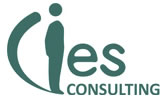 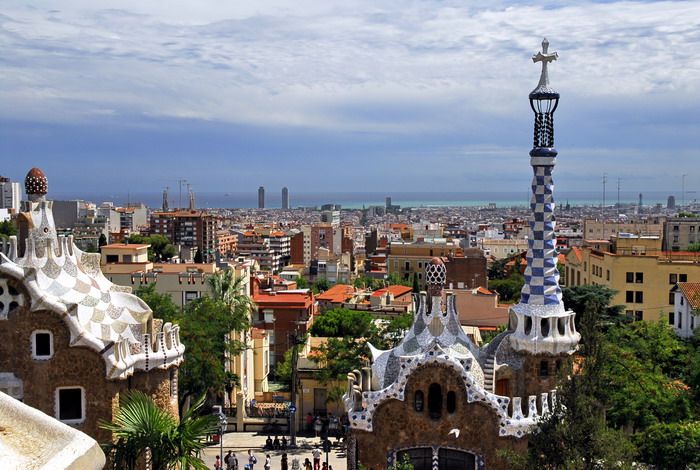 Business Developer  in BARCELONAWHERE? Barcelona, SpainWHEN? Position available as soon as possible DURATION: minimum 5 monthsHOW MANY HOURS? Full-time, 40h/weekStrong and established brand that has been standing for quality and innovation in the online flower industry since its creation. The objetive of this international company is to use fresh and high quality flowers combined with attention to every detail. In effect, they invest more in people and technology, thus providing the most reliable service to their customers. This company offers you a high quality formation with professional tutors specialized in their area.The tasks are varied: We are currently looking for an Intern to join our international team in Barcelona, Spain. 


Full training would be put in place from day one to make sure you know the role inside and out, and to give you the best opportunity possible to excel. 
Typical tasks would include:
●Maintaining and building the companys existing relationships with your market. 
●Supporting and creating new relationships in other markets
●Sourcing new leads and developing new prospects for the company using your excellent communication skills
●Researching and comparing competitors strategies and products
●Supporting the team through administrative duties.

The ideal candidates personality and qualifications:
●A student keen to begin his career
●Strong, confident communication skills and a good telephone manner
●Self-motivation and dedication is a must
●Intermediate or Advanced level in Excel is a must. High IT skills is also a plus.
●Experience in sales, or e-commerce is a definite bonusWe are looking for:Studies: Marketing, Commerce, Administration, BusinessLanguages:  HIGH ENGLISH + INTERMEDIATE SPANISHWe offer:Remuneration: 400€/month Interesting tasks, international and pleasant work environment* Our recruitment process is free. Only if you get accepted and the company confirms your application, we will require an administration fee. All our internships provide salary, so we guarantee that costs of the service will pay off.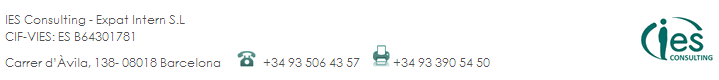 